Original language: English	 CONVENTION ON INTERNATIONAL TRADE IN ENDANGERED SPECIES
OF WILD FAUNA AND FLORA
____________________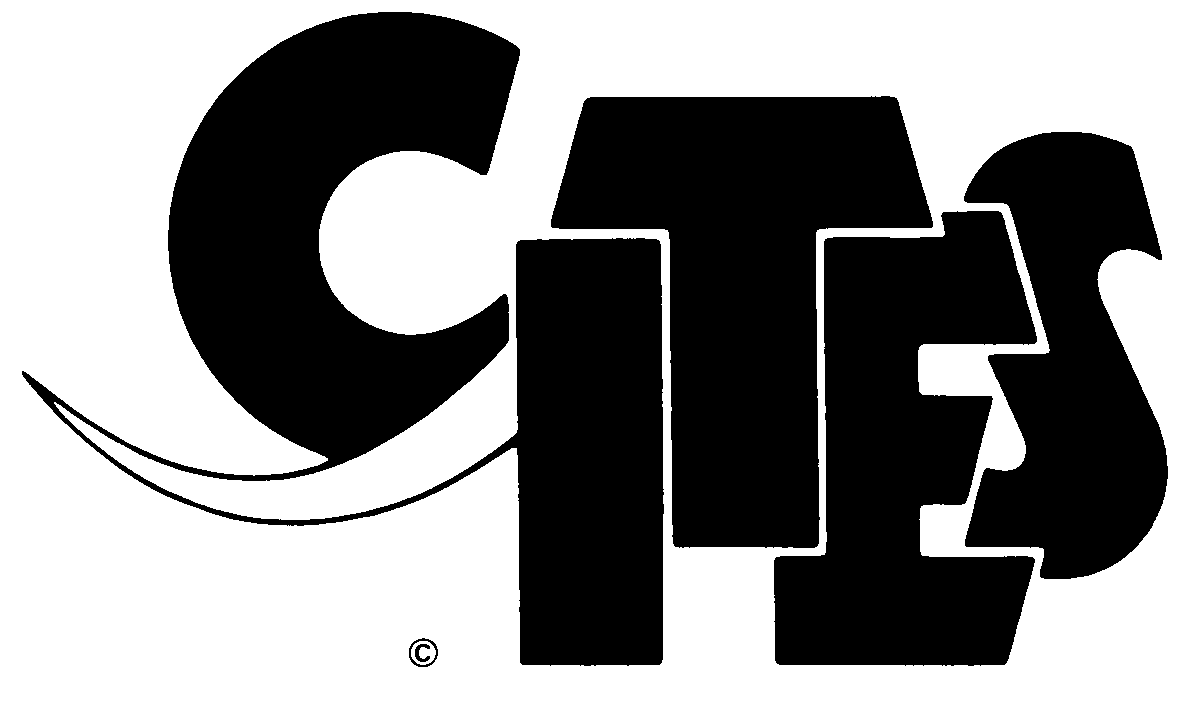 Sixty-ninth meeting of the Standing Committee
Geneva (Switzerland), 27 November - 1 December 2017Minutes of the meeting of the CITES Working Group on Traceability1. This document has been prepared by the Chairs of the Working GroupAgenda itemMinutesWelcome by the Chairs Hesiquio Benitez-Diaz (Mexico) and Mathias Loertscher (Switzerland) as co-chairs of the working group welcomed the participants.  The membership of the intersessional working group on traceability is as follows: Mexico and Switzerland (co-Chairs), Australia, Brazil, Canada, China, Colombia, Japan, Malaysia, Russian Federation, South Africa, United Arab Emirates, United States of America and Viet Nam; and Americas Fur Resources Council, Environmental Investigation Agency, GS1 Switzerland, Humane Society International, International Union for Conservation of Nature, International Wood Products Association, Lewis & Clark – International Environmental Law Project, MEA Strategies, TRAFFIC, United Nations Conference on Trade and Development, United Nations Economic Commission for Europe, United Nations Environment Programme, and World Wildlife Fund.Adoption of the agenda The agenda was adoptedWork programme of the Working Group on TraceabilityThe work programme of the working group was adopted as per SC 69 Doc.42 Annex I   Presentation and discussion of preliminary outputs of UNCTAD consultancy in support of Decision 17.152 and 17.155 b):Dr Heiner Lehr, Syntesa and UNCTAD consultant on traceability, introduced concepts of traceability systems, provided a proposal for a working definition for CITES traceability and introduced the UNECE traceability framework.   The presentation has been made available on the CITES Website on traceability.Discussion: A definition of CITES traceability for CITES The discussion focussed on the definition of CITES traceability, the expectations of Parties on a traceability system, and how a CITES traceability system can be implemented in the context of cross border trade. The Chairs resolved to seek input by email from the members of the Working Group on the questions raised. Next meeting: priorities and date and venueThe next physical meeting of the working group will be at SC70. In the meantime the WG will be working electronically via e-Mail.